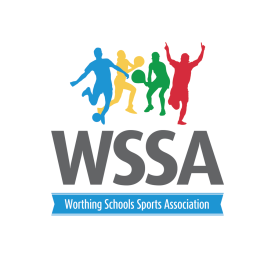 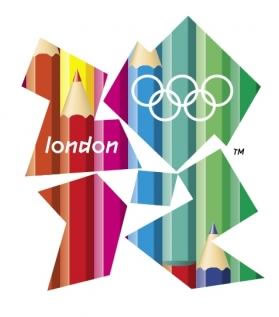 Worthing Schools Swimming Gala       1st February 2017   @ Splashpoint 12.45pm-3.30pm (?) Team Declaration Name of school ………………………………………………… Staff………………………………..Year 3 / 4 Year 5/6 EventBoyGirlBackstrokeBreaststrokeFreestyle EventBoyGirlBackstrokeBreaststrokeButterflyFreestyle 